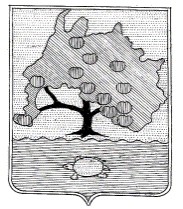 СОВЕТ МУНИЦИПАЛЬНОГО ОБРАЗОВАНИЯ«ПРИВОЛЖСКИЙ РАЙОН» АСТРАХАНСКОЙ ОБЛАСТИР Е Ш Е Н И Еот «31»05.2022г. № 29 с. Началово Об утверждении Положения о финансовом управлении администрации муниципального образования «Приволжский район»На основании Федерального закона от 06.10.2003 № 131-ФЗ «Об общих принципах организации местного самоуправления в Российской Федерации», Бюджетного кодекса Российской Федерации, ст.39 Устава муниципального образования «Приволжский район» Совет муниципального образования «Приволжский район» РЕШИЛ:1. Утвердить Положение о финансовом управлении администрации муниципального образования «Приволжский район» (прилагается).2. Признать утратившим силу Решение Совета муниципального образования «Приволжский район» от 03.09.2015 N 27 «Об утверждении Положения и структуры финансового управления муниципального образования «Приволжский район».3. Опубликовать настоящее Решение в общественно-политической газете «Приволжская газета».4. Настоящее Решение вступает в силу со дня опубликования.Председатель Совета муниципального образования «Приволжский район»                                                    			Редько А.В.Глава муниципального образования"Приволжский район"                                                                       			Мазаев Д.В.УтвержденоРешением Советамуниципального образования"Приволжский район"от «31»05.2022 г. N 29ПОЛОЖЕНИЕО ФИНАНСОВОМ УПРАВЛЕНИИ АДМИНИСТРАЦИИМУНИЦИПАЛЬНОГО ОБРАЗОВАНИЯ «ПРИВОЛЖСКИЙ РАЙОН»1. Общие положения1.1. Финансовое управление администрации муниципального образования «Приволжский район» (далее - Управление) является уполномоченным финансовым органом администрации муниципального образования «Приволжский район», обеспечивающим управление средствами бюджета муниципального образования «Приволжский район» (далее - местного бюджета), проведение единой финансовой политики, осуществляющим функции по организации исполнения местного бюджета. Управление является функциональным органом администрации муниципального образования «Приволжский район».1.2. Управление в своей деятельности руководствуется Конституцией Российской Федерации, Бюджетным кодексом Российской Федерации, федеральными законами, иными нормативными правовыми актами Российской Федерации и Астраханской области, Уставом муниципального образования «Приволжский район», решениями представительного органа муниципального образования «Приволжский район», другими муниципальными правовыми актами органов местного самоуправления муниципального образования «Приволжский район», настоящим Положением.1.3. Управление является юридическим лицом, имеет имущество на праве оперативного управления, самостоятельный баланс, штампы, печать и бланки с наименованием Управления, лицевые счета в территориальном органе Федерального казначейства, несет обязанности, выступает истцом и ответчиком в суде общей юрисдикции и арбитражном суде в пределах своей компетенции.1.4. Финансирование и материально-техническое обеспечение деятельности Управления осуществляются за счет средств местного бюджета в пределах утвержденных для Управления бюджетных ассигнований.1.5. Управление является главным распорядителем бюджетных средств исключительно по расходам, предусмотренным отдельной строкой в местном бюджете на обеспечение деятельности Управления.1.6. Структура, штатное расписание Управления и положения об отделах Управления утверждаются постановлением администрации муниципального образования «Приволжский район».1.7. Положение об Управлении утверждается решением Совета муниципального образования «Приволжский район».1.8. Официальное наименование Управления: полное наименование: Финансовое управление администрации муниципального образования «Приволжский район»;краткое наименование: ФУ администрации МО «Приволжский район».1.9. Местонахождение Управления: 416450, Астраханская область, Приволжский район, с. Началово, ул. Ленина, 46.2. Полномочия Управления2.1. Управление осуществляет следующие полномочия:2.1.1. Определяет основные направления бюджетно-финансовой и кредитной политики муниципального образования «Приволжский район».2.1.2. Участвует в работе по введению местных налогов и сборов и предоставлению налоговых льгот.2.1.3. Определяет перспективный прогноз доходов на планируемый год и другие периоды по каждому доходному источнику в соответствии с налоговым законодательством Российской Федерации, законами Астраханской области и решениями представительного органа муниципального образования «Приволжский район» по введению местных налогов.2.1.4. Осуществляет прогнозирование и учет доходов в соответствии с кодами бюджетной классификации Российской Федерации. Проводит анализ доходной части местного бюджета. Участвует в разработке предложений по совершенствованию налоговой политики в районе.2.1.5. Определяет общий объем доходов и расходов муниципального образования «Приволжский район» в соответствии с действующим законодательством.2.1.6. Совершенствует методы бюджетного планирования.2.1.7. Определяет основы планирования бюджетных ассигнований.2.1.8. Учавствует в разработкеи составлении проекта местного бюджета в соответствии с бюджетной классификацией Российской Федерации, направлениями бюджетной, налоговой и долговой политики, а также на основании прогноза социально-экономического развития района, программ и иных необходимых документов в соответствии с законодательством Российской Федерации и направляет его Главе муниципального образования «Приволжский район» для внесения в представительный орган муниципального образования «Приволжский район» на рассмотрение в порядке, установленном действующим законодательством.2.1.9. Формирует проект исполнения бюджета района за год и направляет его Главе муниципального образования «Приволжский район»для внесения в представительный орган муниципального образования «Приволжский район» на рассмотрение в порядке, установленном действующим законодательством.2.1.10. Разрабатывает проекты решений о внесении изменений и дополнений в решение о местном бюджете и направляет их Главе муниципального образования «Приволжский район» для внесения в представительный орган муниципального образования «Приволжский район» на рассмотрениев порядке, установленном действующим законодательством.2.1.11. По вопросам, относящимся к полномочиям Управления, принимает участие в работе комиссий представительного органа муниципального образования «Приволжский район», а также в работе согласительных комиссий в случаях возникновения разногласий по показателям доходной и расходной частей местного бюджета.2.1.12. Участвует в организации работы по определению и учету затрат на исполнение государственных полномочий, передаваемых в установленном порядке органам местного самоуправления муниципального образования «Приволжский район».2.1.13. Участвует в согласовании проектов муниципальных и ведомственных целевых программ муниципального образования «Приволжский район».2.1.14. Участвует в разработке предложений по совершенствованию структуры органов местного самоуправления муниципального образования «Приволжский район», оплаты труда выборного должностного лица органа местного самоуправления муниципального образования «Приволжский район», депутатов представительного органа местного самоуправления муниципального образования «Приволжский район», осуществляющих свои полномочия на постоянной основе, муниципальных служащих, работников, замещающих должности, не являющиеся должностями муниципальной службы, работников муниципальных учреждений, координирует деятельность администрации муниципального образования «Приволжский район», ее структурных подразделений и муниципальных учреждений района по вопросам оплаты труда.2.1.15. Предоставляет в соответствии с муниципальными правовыми актами органов местного самоуправления муниципального образования «Приволжский район» бюджетные средства юридическим лицам, индивидуальным предпринимателям и физическим лицам в формах, предусмотренных бюджетным законодательством.2.1.16. Принимает решения о возврате излишне уплаченных (взысканных) средств в местный бюджет в отношении неналоговых доходов местного бюджета, администратором которых оно является.2.1.17. Формирует проект нормативно-правового акта о перечне кодов главных администраторов доходов местного бюджета и источников финансирования бюджета в соответствии с действующим законодательством.2.1.18. Организует и обеспечивает исполнение местного бюджета в порядке, установленном бюджетным законодательством Российской Федерации.2.1.19. Формирует и осуществляет финансирование расходов местного бюджета на базе единых методологических основ, нормативов затрат на оказание муниципальных услуг и выполнение муниципального задания.2.1.20. Составляет и ведет сводную бюджетную роспись и определяет источники финансирования дефицита бюджета в порядке, регламентированном действующим законодательством, в том числе доводит утвержденные показатели сводной бюджетной росписи по расходам до главных распорядителей бюджетных средств.2.1.21. В случаях, прямо предусмотренных Бюджетным кодексом Российской Федерации и иными нормативными правовыми актами, устанавливает и утверждает порядки (правила, положения), обязательные для исполнения главными распорядителями (распорядителями) и получателями средств местного бюджета, а также главными администраторами доходов бюджета, главными администраторами источников финансирования дефицита бюджета, муниципальными автономными и бюджетными учреждениями.2.1.22. Составляет и ведет кассовый план исполнения местного бюджета в порядке, регламентированном действующим законодательством.2.1.23. Рассматривает заявления главных распорядителей (распорядителей) бюджетных средств и бюджетополучателей об уточнении бюджетных назначений в связи с изменением программ социально-экономического развития, изменением подчиненности предприятий, организаций и учреждений и передвижении ассигнований в порядке, предусмотренном бюджетным законодательством Российской Федерации.2.1.24. Готовит предложения по направлению использования свободных остатков бюджетных средств и дополнительно полученных в ходе исполнения местного бюджета доходов и представляет их главе муниципального образования «Приволжский район».2.1.25. Устанавливает порядок составления бюджетной отчетности.2.1.26. Составляет ежемесячно отчет о кассовом исполнении местного бюджета в порядке, установленном Министерством финансов Российской Федерации.2.1.27. Анализирует сводную бухгалтерскую отчетность об исполнении местного бюджета.2.1.28. Составляет сводную консолидированную отчетность местного бюджета, устанавливает сроки представления сводной бюджетной отчетности главными администраторами бюджетных средств, представляет бюджетную отчетность в финансовый орган Астраханской области.2.1.29. Составляет отчет об исполнении местного бюджета за первый квартал, полугодие и девять месяцев текущего финансового года и направляет его на утверждение Главе муниципального образования «Приволжский район».2.1.30. Готовит предложения Главе муниципального образования «Приволжский район» о привлечении бюджетных кредитов из вышестоящего бюджета, банковских кредитов и прочих заемных средств.2.1.31. Участвует в разработке предложений по управлению муниципальным долгом муниципального образования «Приволжский район», а также в разработке предложений по выпуску, размещению, выкупу, обмену и погашению муниципальных ценных бумаг, муниципальных займов.2.1.32. Разрабатывает и представляет на утверждение главе муниципального образования «Приволжский район» муниципальные правовые акты и всю необходимую документацию, связанную с привлечением в местный бюджет кредитов от кредитных организаций, а также с бюджетными кредитами от других бюджетов бюджетной системы Российской Федерации, в том числе договорами (соглашениями) о реструктуризации муниципальных долговых обязательств.2.1.33. Ведет муниципальную долговую книгу муниципального образования «Приволжский район». Представляет информацию о долговых обязательствах муниципального образования «Приволжский район», отраженных в муниципальной долговой книге муниципального образования «Приволжский район», в финансовый орган Астраханской области, несет ответственность за достоверность данных о долговых обязательствах муниципального образования «Приволжский район», переданных в финансовый орган Астраханской области.2.1.34. Проводит в установленном порядке анализ финансового состояния получателей муниципальных гарантий при рассмотрении вопроса о предоставлении муниципальных гарантий.2.1.35. Осуществляет учет и финансовый контроль за соблюдением получателями инвестиций и муниципальных гарантий условий их выделения, целевого использования, а в случаях, установленных законом, за их возвратом в порядке, установленном действующим законодательством.2.1.36. Ведет Реестр расходных обязательств муниципального образования «Приволжский район» и представляет его в финансовый орган Астраханской области в установленные сроки.2.1.37. Курирует работу централизованных бухгалтерий и муниципальных учреждений по организации и ведению бухгалтерского учета.2.1.38. Исполняет судебные акты по искам к муниципальному образованию «Приволжский район» о возмещении вреда, причиненного гражданину или юридическому лицу в результате незаконных действий (бездействия) органов местного самоуправления либо должностных лиц этих органов, в том числе в результате издания органами местного самоуправления муниципальных правовых актов, не соответствующих закону или иному нормативному правовому акту, судебные акты по иным искам о взыскании денежных средств за счет средств казны муниципального образования (за исключением судебных актов о взыскании денежных средств в порядке субсидиарной ответственности главных распорядителей средств местного бюджета), судебные акты о присуждении компенсации за нарушение права на исполнение судебного акта в разумный срок за счет средств местного бюджета, а также решения налоговых органов о взыскании налогов, сборов, страховых взносов, пеней и штрафов, предусматривающие обращение взыскания на средства местного бюджета, ведет учет и осуществляет хранение исполнительных документов, иных документов, связанных с их исполнением, решений налоговых органов о взыскании налогов, сборов, страховых взносов, пеней и штрафов и иных документов, связанных с их исполнением.2.1.39. Организует работу по обеспечению финансирования расходов за счет средств резервного фонда администрации муниципального образования «Приволжский район».2.1.40. Осуществляет внутренний муниципальный финансовый контроль в соответствии с полномочиями, установленными для финансовых органов Бюджетным кодексом Российской Федерации и Федеральным законом№44-ФЗ  «О контрактной системе в сфере закупок товаров, работ, услуг для обеспечения государственных и муниципальных нужд».2.1.40.Осуществляет контроль в сфере бюджетных правоотношений в целях реализации пункта 3 статьи 269.2 Бюджетного Кодекса РФ2.1.41.Осуществляет полномочия по проведению мониторинга за размещением информации казенными, бюджетными и автономными учреждениями Приволжского района на сайте bus.gov.ru.2.1.42.Осуществляет мониторинг качества финансового менеджмента, включающий мониторинг качества исполнения бюджетных полномочий, а также качества управления активами, осуществления закупок товаров, работ и услуг для обеспечения государственных (муниципальных) нужд.2.1.43. Осуществляет внутренний финансовый контроль, внутренний финансовый аудит.2.1.44. Организует своевременное рассмотрение предложений, заявлений и жалоб граждан, проводит прием граждан по вопросам, относящимся к компетенции Управления.2.1.45. Дает разъяснения по применению муниципальных правовых актов, разработчиком которых являлось Управление.2.1.46. Готовит проекты муниципальных правовых актов, информацию, аналитическую отчетность и служебные записки по вопросам, отнесенным к компетенции Управления.2.1.47. Взаимодействует с органами местного самоуправления муниципального образования «Приволжский район», органами государственной власти Астраханской области, в том числе с финансовым органом Астраханской области, по вопросам межбюджетных отношений, с федеральными государственными органами, правоохранительными органами, а также с кредитными организациями, учреждениями и предприятиями всех форм собственности по вопросам своей компетенции. Обеспечивает координацию работы с налоговыми службами по мобилизации в местный бюджет установленных налогов и иных доходов.2.1.48. Совместно с территориальным органом Федерального казначейства осуществляет полный стандартизированный учет операций по движению бюджетных средств, эффективное управление местными финансами.2.1.49. Выполняет иные полномочия на основании законодательства Российской Федерации, нормативных правовых актов Астраханской области и муниципальных правовых актов органов местного самоуправления муниципального образования «Приволжский район».2.2. Управление в пределах своих полномочий:2.2.1. Запрашивает и получает от органов местного самоуправления, их структурных подразделений, муниципальных предприятий, организаций, муниципальных учреждений информацию и материалы, необходимые для составления проекта местного бюджета, организации его исполнения, составления периодической и годовой отчетности об исполнении местного бюджета.2.2.2. В случаях, предусмотренных Бюджетным кодексом Российской Федерации, принимает решения об изменении показателей сводной бюджетной росписи без внесения изменений в решение о местном бюджете.2.2.3. Требует при проверках необходимые сведения и копии документов, связанные с движением бюджетных средств.2.2.4. Принимает решения о применении бюджетных мер принуждения, решения об изменении (отмене) указанных решений или решения об отказе в применении бюджетных мер принуждения в случаях,установленных бюджетным законодательством.2.2.5. Заключает договоры, соглашения и муниципальные контракты для реализации возложенных на Управление функций в порядке, установленном федеральным законодательством и муниципальными правовыми актами органов местного самоуправления муниципального образования «Приволжский район».2.2.6. Рассматривает предложения органов местного самоуправления муниципального образования «Приволжский район» и структурных подразделений администрации муниципального образования «Приволжский район» о перераспределении ассигнований на их содержание и на содержание подведомственных муниципальных казенных учреждений, а также по вопросам финансового обеспечения муниципального задания, предоставления субсидий в рамках пункта 1 статьи 78.1 Бюджетного кодекса Российской Федерации подведомственным муниципальным бюджетным и автономным учреждениям, по вопросам финансового обеспечения полномочий органов местного самоуправления по исполнению публичных обязательств перед физическими лицами, подлежащих исполнению в денежной форме.Принимает решения по вопросам, указанным в абзаце первом настоящего пункта, в порядке, определенном действующим законодательством.2.2.7. Пользуется иными правами, предоставленными в соответствии с действующим законодательством Российской Федерации и муниципальными правовыми актами органов местного самоуправления муниципального образования «Приволжский район».3. Организация работы Управления3.1. Управление возглавляет начальник финансового управления администрации муниципального образования «Приволжский район» (далее - начальник Управления), назначаемый на должность и освобождаемый от должности главой муниципального образования «Приволжский район».3.2. Начальник Управления имеет заместителей, назначаемых на должность и освобождаемых от должности приказом начальника Управления. На время отсутствия начальника Управления его обязанности исполняет один из его заместителей.3.3. Начальник Управления осуществляет свою деятельность на основе единоначалия, действует от имени Управления и представляет его интересы без доверенности.3.4. Начальник Управления в соответствии с предоставленными ему полномочиями:- руководит деятельностью Управления;- издает в пределах компетенции Управления приказы и дает указания, обязательные для всех работников Управления, организует и проверяет их исполнение;- открывает и закрывает счета финансового управления в банках, распоряжается имуществом финансового управления, распоряжается финансовыми средствами в пределах утвержденных смет и выделенных ассигнований на содержание финансового управления;- открывает и закрывает текущий счет по исполнению местного бюджета в уполномоченных кредитных организациях для зачисления и расходования бюджетных средств в соответствии с установленным порядком;- ведет прием граждан, представителей организаций;- заключает и расторгает договоры, соглашения и муниципальные контракты в соответствии с законодательством Российской Федерации, муниципальными правовыми актами органов местного самоуправления муниципального образования «Приволжский район»;- выдает доверенности на представление интересов и осуществление действий от имени Управления;- утверждает сводную бюджетную роспись местного бюджета и вносит изменения в нее;- рассматривает и утверждает бюджетную смету Управления;-вносит предложения главе муниципального образования «Приволжский район» об изменении положений об отделах Управления, структуры и штатного расписания Управления;- утверждает должностные инструкции работников Управления;- своим приказом предоставляет право подписи финансовых и других документов с оформлением образцов подписи или без этого своим заместителям в пределах их должностных обязанностей;- принимает и увольняет работников Управления в установленном порядке;- проводит мероприятия по повышению квалификации работников, организует обучение и переподготовку работников Управления;- применяет к работникам Управления меры поощрения и меры дисциплинарного взыскания в соответствии с действующим законодательством;- выполняет иные полномочия на основании законодательства Российской Федерации, Астраханской области и муниципальных правовых актов органов местного самоуправления муниципального образования «Приволжский район».